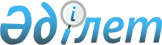 О возмещении государственным служащим расходов на служебные заграничные командировки за счет средств республиканского и местных бюджетов
					
			Утративший силу
			
			
		
					Постановление Правительства Республики Казахстан от 6 февраля 2008 года N 108. Утратило силу постановлением Правительства Республики Казахстан от 11 мая 2018 года № 256 (вводится в действие по истечении десяти календарных дней после дня его первого официального опубликования)
      Сноска. Утратило силу постановлением Правительства РК от 11.05.2018 № 256 (вводится в действие по истечении десяти календарных дней после дня его первого официального опубликования).
      В соответствии со статьей 18 Закона Республики Казахстан от 23 июля 1999 года "О государственной службе" Правительство Республики Казахстан ПОСТАНОВЛЯЕТ:
      1. Установить, что:
      1) при выезде за границу Президента Республики Казахстан, Премьер-Министра Республики Казахстан, Председателя Сената Парламента Республики Казахстан, Председателя Мажилиса Парламента Республики Казахстан, Государственного секретаря Республики Казахстан, а также лиц, их сопровождающих (супруги Президента Республики Казахстан, Премьер-Министра Республики Казахстан, Председателя Сената Парламента Республики Казахстан, Председателя Мажилиса Парламента Республики Казахстан, Государственного секретаря Республики Казахстан), сотрудников Службы государственной охраны Республики Казахстан (при сопровождении охраняемого лица) транспортные расходы в иностранной валюте возмещаются в размере стоимости авиабилета по 1 классу;
      2) действовал с 04.03.2016 до 31.12.2017 в соответствии с постановлением Правительства РК от 24.11.2016 № 737;


      3) при выезде за границу специальными рейсами делегаций Республики Казахстан, возглавляемых членами Правительства Республики Казахстан, авиаперевозчику возмещаются расходы специальных рейсов; 
      4) при выезде за границу по служебным делам других государственных служащих транспортные расходы в иностранной валюте возмещаются в размере стоимости авиабилета по классу "Экономический".
      Cноска. Пункт 1 с изменениями, внесенными постановлениями Правительства РК от 16.10.2014 № 1098 (вводится в действие по истечении десяти календарных дней после дня его первого официального опубликования); от 08.12.2015 № 975; от 24.11.2016 № 737 (вводится в действие с 04.03.2016 и действует до 31.12.2017).


      2. Утвердить следующие:
      1) нормы возмещения работникам, находящимся в краткосрочных командировках за границей, расходов по найму жилого помещения (в сутки на одного человека):
            для должностных лиц,         по фактическим затратам,
      указанных в подпункте 1)           в том числе расходы по
      пункта 1 настоящего                бронированию 
      постановления, 
            для должностных лиц,         по стоимости одноместного
      указанных в подпункте 2)           гостиничного номера по  
      пункта 1 настоящего                классификации - люкс
      постановления, за исключением, 
      руководителей структурных
      подразделений Администрации
      Президента Республики Казахстан,
      заместителей руководителей
      центральных государственных
      органов, назначаемых Президентом
      Республики Казахстан,
      Специального представителя
      Республики Казахстан на
      переговорах по вступлению
      Республики Казахстан во Всемирную
      торговую организацию (ВТО),
      Специального представителя
      Республики Казахстан по вопросам
      сотрудничества с организацией
      по безопасности и
      сотрудничеству в Европе (ОБСЕ);
            для других государственных   по стоимости одноместного
      служащих, не перечисленных         гостиничного номера по
      в абзацах втором, третьем,         классификации – стандарт
      четвертом настоящего подпункта;
            для лиц, сопровождающих      по фактическим затратам, в
      Главу государства Республики       том числе расходы по
      Казахстан, Премьер-Министра        бронированию
      Республики Казахстан,
      Председателя Сената Парламента
      Республики Казахстан,
      Председателя Мажилиса Парламента
      Республики Казахстан,
      Государственного секретаря
      Республики Казахстан;
            для лиц участвующих в        по согласованию с Премьер-
      составах делегаций Республики      Министром Республики
      Казахстан в международных          Казахстан - по фактическим
      мероприятиях, в период             затратам
      проведения которых стоимость
      проживания в отелях превышает
      утвержденные предельные нормы
      возмещения расходов по найму
      гостиничных номеров;
      1-1) к долгосрочным служебным заграничным командировкам, непрерывной продолжительностью от 41 до 180 дней, должностных лиц государственных органов, в компетенцию которых входят участие в работе по обеспечению защиты интересов Республики Казахстан в международных арбитражах, иностранных судах и иностранных государственных органах, применяются нормы возмещения расходов по найму жилого помещения, с учетом коэффициента 0,5 к стоимости одноместного гостиничного номера по классификации - стандарт (в сутки на одного человека);
      2) нормы возмещения суточных расходов и предельные нормы возмещения расходов по найму гостиничных номеров работникам, находящимся в краткосрочных командировках за границей в долларах США и евро:
      3) нормы возмещения суточных расходов, предусмотренные в подпункте 2) пункта 2 настоящего постановления, применяются также в отношении долгосрочных служебных заграничных командировок должностных лиц, указанных в подпункте 1-1) пункта 2 настоящего постановления.
      Сноска. Пункт 2 в редакции постановления Правительства РК от 29.11.2010 № 1273 (вводится в действие с 01.01.2011); с изменениями, внесенными постановлениями Правительства РК от 09.12.2014 № 1290 (вводится в действие по истечении десяти календарных дней после дня его первого официального опубликования); от 08.12.2015 № 975; от 24.11.2016 № 737 (вводится в действие с 04.03.2016 и действует до 31.12.2017).


      3. Признать утратившими силу некоторые решения Правительства Республики Казахстан согласно приложению к настоящему постановлению.
      4. Настоящее постановление вводится в действие с 1 января 2008 года. Перечень
утративших силу некоторых решений
Правительства Республики Казахстан
      1. Постановление Правительства Республики Казахстан от 11 февраля 2003 года N 148 "О мерах по упорядочению расходования валютных средств на заграничные командировки за счет средств республиканского и местных бюджетов" (САПП Республики Казахстан, 2003 г., N 7, ст. 75).
      2. Постановление Правительства Республики Казахстан от 19 мая 2003 года N 456 "О внесении дополнения в постановление Правительства Республики Казахстан от 11 февраля 2003 года N 148" (САПП Республики Казахстан, 2003 г., N 20, ст. 203). 
      3. Постановление Правительства Республики Казахстан от 23 января 2004 года N 72 "О внесении изменений и дополнений в постановление Правительства Республики Казахстан от 11 февраля 2003 года N 148" (САПП Республики Казахстан, 2004 г., N 2, ст. 37). 
      4. Постановление Правительства Республики Казахстан от 3 ноября 2004 года N 1140 "О внесении дополнения и изменения в постановление Правительства Республики Казахстан от 11 февраля 2003 года N 148" (САПП Республики Казахстан, 2004 г., N 44, ст. 549). 
      5. Постановление Правительства Республики Казахстан от 7 июля 2005 года N 705 "О внесении дополнения в постановление Правительства Республики Казахстан от 11 февраля 2003 года N 148" (САПП Республики Казахстан, 2005 г., N 28, ст. 355). 
      6. Подпункт 2) пункта 1 постановления Правительства Республики Казахстан от 12 декабря 2005 года N 1234 "О внесении дополнений и изменения в постановления Правительства Республики Казахстан от 10 апреля 2002 года N 410 и от 11 февраля 2003 года N 148" (САПП Республики Казахстан, 2005 г., N 48, ст. 614). 
      7. Подпункт 2) пункта 1 постановления Правительства Республики Казахстан от 8 августа 2006 года N 745 "О внесении изменений в постановления Правительства Республики Казахстан от 27 мая 1999 года N 663 и от 11 февраля 2003 года N 148" (САПП Республики Казахстан, 2006 г., N 29, ст. 315). 
					© 2012. РГП на ПХВ «Институт законодательства и правовой информации Республики Казахстан» Министерства юстиции Республики Казахстан
				
№
п/п
Государство
Суточные
Суточные
Классификация гостиничных
номеров
Классификация гостиничных
номеров
Классификация гостиничных
номеров
Классификация гостиничных
номеров
Классификация гостиничных
номеров
Классификация гостиничных
номеров
№
п/п
Государство
долл.
США
евро
люкс
люкс
полулюкс
полулюкс
стандарт
стандарт
№
п/п
Государство
долл.
США
евро
долл.
США
евро
долл.
США
евро
долл.
США
евро
1
2
3
4
5
6
7
8
9
10
1.
Австрийская Республика
80
435
320
230
2.
Австралия
90
400
300
250
3.
Азербайджанская Республика
80
250
200
150
4.
Албания
80
180
150
120
5.
Алжирская Народная Демократическая
Республика
80
150
120
100
6.
Антигуа и Барбуда
80
180
150
120
7.
Аргентинская Республика
80
330
210
120
8.
Арабская Республика Египет
90
200
175
120
9.
Багамские острова
80
150
120
100
10.
Белиз
80
150
120
100
11.
Бермудские острова
80
150
120
100
12.
Босния и Герцеговина
80
195
160
125
13.
Бруней
90
180
140
120
14.
Вануату
80
150
120
100
15.
Восточная Самоа
80
150
120
100
16.
Восточная Республика Уругвай
80
150
120
100
17.
Великое Герцогство Люксембург
80
405
205
110
18.
Габонская Республика
80
150
120
100
19.
Государство Бахрейн
90
300
240
100
20.
Государство Катар
90
400
270
130
21.
Государство Израиль
90
330
250
160
22.
Государство Кувейт
90
330
240
150
23.
Греческая Республика
80
285
230
185
24.
Доминиканская Республика
80
150
120
100
25.
Демократическая Республика
Мадагаскар
80
150
120
100
26.
Демократическая Республика
Сан-Томе и Принсипи
80
150
120
100
27.
Демократическая Республика Судан
80
150
120
100
28.
Демократическая Социалистическая
Республика Шри-Ланка
80
150
120
100
29.
Заморские территории
80
150
120
100
30.
Иорданское Хошимитское Государство
80
180
140
120
31.
Иракская Республика
80
180
140
110
32.
Исламская Республика Иран
80
250
180
130
33.
Ирландская Республика
80
405
250
165
34.
Итальянская Республика
80
375
290
205
35.
Йеменская Арабская Республика
80
150
120
100
36.
Исламская Республика Афганистан
80
150
120
100
37.
Исламская Республика Мавритания
80
150
120
100
38.
Исламская Республика Пакистан
80
290
180
155
39.
Королевство Дания
80
400
225
150
40.
Княжество Андорра
80
150
120
100
41.
Королевство Бельгия
80
310
250
165
42.
Кооперативная Республика Гайана
80
150
120
100
43.
Королевство Испания
80
330
250
205
44.
Каймановы острова
80
150
120
100
45.
Камбоджи
80
150
120
100
46.
Кампучия
80
210
190
180
47.
Канада
100
300
285
150
48.
Корейская Народно-Демократическая
Республика
80
450
250
150
49.
Китайская народная Республика
100
220
180
150
49.
г. Гонконг
100
220
180
150
50.
Кыргызская Республика
80
275
130
100
51.
Королевство Лесото
80
150
120
100
52.
Княжество Лихтенштейн
80
405
205
110
53.
Королевство Марокко
80
230
200
180
54.
Королевство Непал
80
150
120
100
55.
Королевство Нидерланды
80
305
250
165
56.
Королевство Норвегия
80
390
330
250
57.
Королевство Саудовская Аравия
90
400
180
130
58.
Королевство Свазиленд
80
150
120
100
59.
Королевство Таиланд
90
300
240
130
60.
Королевство Тонго
80
150
120
100
61.
Королевство Швеция
80
530
355
200
62.
Лаосская Народно-Демократическая
Республика
80
150
120
100
63.
Латвийская Республика
80
175
130
85
64.
Ливанская Республика
80
260
150
100
65.
Ливия
80
165
120
100
66.
Литовская Республика
80
165
125
100
67.
Макао
80
150
120
100
68.
Малави
80
150
120
120
69.
Мальдивская Республика
80
150
120
100
70.
Мексиканские Соединенные Штаты
80
230
180
125
71.
Монако
80
525
305
175
72.
Монгольская Республика
80
150
120
100
73.
Мьянма
80
150
120
100
74.
Народная Республика Конго
80
150
120
100
75.
Новая Зеландия
80
300
240
150
76.
Народная Республика Бангладеш
80
200
150
100
77.
о. Палау
80
150
120
100
78.
Объединенные Арабские Эмираты
90
460
220
160
79.
Объединенная Республика Танзания
80
150
120
100
80.
Папуа Новая Гвинея
80
160
130
100
81.
Португальская Республика
80
265
210
150
82.
Пуэрто-Рико
80
150
120
100
83.
Республика Ангола
80
180
150
120
84.
Республика Армения
80
200
170
130
85.
Республика Барбадос
80
150
120
100
86.
Республика Беларусь
80
315
120
100
87.
Республика Бенин
80
150
120
100
88.
Республика Болгария
80
380
200
130
89.
Республика Боливия
80
150
120
100
90.
Республика Ботсвана
80
150
120
100
91.
Венгерская Республика
80
285
215
125
92.
Республика Венесуэла
80
260
210
110
93.
Республика Вьетнам
80
200
150
100
94.
Республика Гаити
80
150
120
100
95.
Республика Гамбия
80
150
120
100
96.
Республика Гана
80
150
120
100
97.
Республика Гватемала
80
150
120
100
98.
Республика Гвинея
80
150
120
100
99.
Республика Гвинея-Бисау
80
150
120
100
100.
Республика Буркина Фасо
80
150
120
100
101.
Республика Бурунди
80
150
120
100
102.
Республика Гибралтар
80
150
120
100
103.
Республика Гондурас
80
150
120
100
104.
Республика Гренада
80
150
120
100
105.
Республика Грузия
80
180
150
100
106.
Республика Джибути
80
150
120
100
107.
Республика Заир
80
150
120
100
108.
Республика Замбия
80
185
150
120
109.
Республика Зимбабве
80
165
130
100
110.
Республика Индия
80
300
250
150
111.
Республика Индонезия
80
260
230
217
112.
Республика Исландия
80
315
210
115
113.
Республика Кабо-Верди
80
150
120
100
114.
Республика Камерун
80
150
120
100
115.
Республика Кения
80
185
150
120
116.
Республика Кипр
80
265
210
150
117.
Республика Колумбия
80
220
200
160
118.
Республика Коста-Рико
80
150
120
100
119.
Республика Код-д'Ивуар
80
150
120
100
120.
Республика Куба
80
340
270
150
121.
Республика Корея г. Сеул
90
530
250
210
122.
Республика Либерия
80
150
120
100
123.
Республика Маврикий
80
150
120
100
124.
Республика Мали
80
150
120
100
125.
Республика Македония
80
190
165
115
126.
Республика Мальта
80
230
180
120
127.
Республика Мозамбик
80
180
130
100
128.
Республика Молдова
80
190
150
100
129.
Республика Намибия
80
150
120
100
130.
Республика Нигер
80
175
140
120
131.
Республика Никарагуа
80
150
120
100
132.
Республика Панама
80
150
120
100
133.
Республика Парагвай
80
145
120
100
134.
Республика Перу
80
245
200
140
135.
Республика Польша
80
330
180
125
136.
Республика Сальвадор
80
150
120
100
137.
Республика Сенегал
80
150
120
100
138.
Республика Сингапур
90
500
300
200
139.
Республика Словения
80
195
165
125
140.
Республика Суринам
80
150
120
100
141.
Республика Сьерра Лион
80
240
160
100
142.
Республика Таджикистан
80
170
130
100
143.
Республика Тринидад и Тобаго
80
150
120
100
144.
Республика Уганда
80
180
140
100
145.
Республика Узбекистан
80
315
180
100
146.
Республика Украина
80
315
180
120
147.
Республика Филиппины
90
280
220
150
148.
Республика Хорватия
80
260
195
125
149.
Республика Чад
80
150
120
100
150.
Республика Чили
80
240
180
110
151.
Республика Эквадор
80
150
120
100
152.
Российская Федерация
80
450
280
220
153.
Руандийская Республика
80
150
120
100
154.
Румыния
80
280
185
130
155.
Соединенное Королевство
Великобритании и Северной Ирландии
80
80
580
550
390
375
215
205
156.
Самоа
80
150
120
100
157.
Республика Сан-Марино
100
320
250
180
158.
Сейшельские острова
80
150
120
100
159.
Сент-Люсия
80
150
120
100
160.
Сирийская Арабская Республика
80
260
180
110
161.
Словацкая Республика
80
190
165
125
162.
Соломоновы острова
80
120
110
100
163.
Сомалийская Демократическая
Республика
80
150
120
100
164.
Соединенные Штаты Америки
100
525
400
260
164.
г. Нью-Йорк
100
1200
1000
575
165.
Султанат Оман
90
300
240
120
166.
Суверенная Демократическая
Республика Фиджи
80
150
120
100
167.
Сербия и Черногория
80
205
165
125
168.
Тайвань
80
150
120
100
169.
Тоголезская Республика
80
150
120
100
170.
Тунисская Республика
80
150
120
100
171.
Туркменистан
80
240
180
120
172.
Турецкая Республика
100
350
230
180
173.
Федеративная Республика Бразилия
80
330
210
150
174.
Федеративная Республика Германия
80
400
210
165
175.
Федеральная Исламская Республика
Коморских Островов
80
150
120
100
176.
Финляндская Республика
100
370
300
200
177.
Французская Республика
80
415
290
230
178.
Федерация Малайзия
90
300
270
170
179.
Федеративная Республика Нигерия
80
150
120
100
180.
Федеративная Демократическая
Республика Эфиопия
80
240
180
120
181.
Чешская Республика
80
255
210
125
182.
Швейцарская Конфедерация
100
430
285
220
183.
Экваториальная Гвинея
80
150
120
100
184.
Эстонская Республика
80
330
175
125
185.
Южно-Африканская Республика
80
190
160
100
186.
Ямайка
80
180
150
120
187.
Япония
100
360
325
220
      Премьер-Министр
Республики Казахстан
Приложение
к постановлению Правительства
Республики Казахстан
от 6 февраля 2008 года N 108